Sauk  December 14, 2015Agenda Item 3.1.1 Topic:			Acknowledgement – Retirees Strategic Direction:	Mission – Sauk Valley Community College is an institution of higher education that provides quality learning opportunities to meet the diverse needs of its students and community.Presented By:		Dr. David Hellmich and Dr. Jon MandrellPresentation:	The College fulfills its mission of providing quality learning opportunities through the faculty and staff who dedicate their professional lives to being Sauk Valley Community College educators.  The following retirees are among the College’s most dedicated faculty and staff:Professor John Nelson started at the College in 2008 as Assistant Professor of Business; he also held the position of the part-time Small Business Development Coordinator from 1992-2001.  Debra Dillow began full-time employment at the College in 1985 in the Financial Assistance Office.  She was promoted to the Assistant to the Vice President of Student Services in 1990 and to the Assistant to the President and Board of Trustees in 2006.Sauk Valley Community CollegeDecember 14, 2015Agenda Item 3.1.2 Topic:			Clery Report  Strategic Direction:	Goal #4, Objective – The College will be proactive and responsive to community needs. Presented By:		Dr. David Hellmich and Dr. Steve NunezPresentation:Sauk Valley Community College’s 2015-16 Annual Safety and Security Report is published in compliance with the Jeanne Clery Disclosure of Campus Security Policy and Campus Crime Statistics Act (“Clery Act”), the State of Illinois Campus Security Enhancement Act, and Violence Against Women Act (VAWA).This report addresses Sauk’s policies, procedures, and programs concerning safety and security. Statistics for three prior years are included for certain types of crimes reported to have occurred on campus and on public property immediately adjacent to the campus.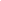 Sauk Valley Community CollegeDecember 14, 2015Agenda Item 3.1.3 Topic:			College Security and Training  Strategic Direction:	Goal 3, Objective 3 – Improve the efficiency of College operations.Presented By:		Dr. David Hellmich, Alan Pfeifer, and Frank MurphyPresentation:	As part of the ongoing efforts to ensure a safe educational environment, the College has investigated additional security-related hardware/software as well as security-related changes in training, communications, safe zones, and personnel.